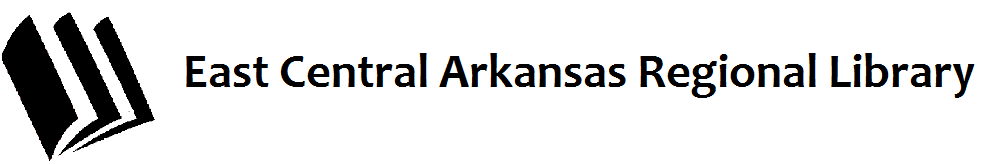 Cross County Library Board of Trustees
Regular Session, December 4, 2018
MINUTESThe Board of Trustees of the Cross County Library met in regular session on Tuesday, December 4, 2018 in the Regional Librarian’s office at the Cross County Library.  Present were Chairperson Shepherd (with Trustee George Ann Draper’s proxy), Trustees Jerry Harvey, Deena Shaw, and Renee Boeckmann. Also present were the Rev. John Paul Myrick, Regional Librarian/Executive Director (via phone), and Mrs. Asti Ogletree, Operations Manager for the Cross County Libraries. Chairperson Shepherd called the meeting to order at 4:04 p.m.The first item of business was to adopt the minutes of the October 30, 2018 Regular Session. Trustee Boeckmann motioned to adopt the minutes. Trustee Harvey seconded the motion. Asti Ogletree called roll. Chairperson Shepherd- YesTrustee Draper- YesTrustee Harvey – YesTrustee Boeckmann- YesTrustee Shaw- YesAll aye, motion carried.The next item was the October 2018 Financial Reports.  Trustee Boeckmann motioned to approve the financial report and the recommended fund transfers.  Trustee Harvey seconded the motion.  Asti Ogletree called a roll call vote.Chairperson Shepherd- YesTrustee Draper- YesTrustee Harvey – YesTrustee Boeckmann- YesTrustee Shaw- YesAll ayes, motion carried.Asti then discussed the County Operations report. Trustee Draper motioned to approve the report.  Trustee Harvey seconded the motion.  The vote was as follows:Chairperson Shepherd- YesTrustee Draper- YesTrustee Harvey – YesTrustee Boeckmann- YesTrustee Shaw- YesThe motion to accept the report was approved.Next the board discussed the unfinished business of the library’s CD maturation. Chairperson Shepherd motioned to let the money market account mature then transfer to the institution with the best rates.  Trustee Harvey seconded.  Asti Ogletree called roll.Chairperson Shepherd- YesTrustee Draper- YesTrustee Harvey – YesTrustee Boeckmann- YesTrustee Shaw- YesAll aye, motion carried.The board then discussed their 2019 meeting schedule.  Chairperson Shepherd proposed changing the schedule during the summer months (June and July) to have meetings at noon.      Trustee Boeckmann made a motion to approve the 2019 meeting schedule with the change that Chairperson Shepherd suggested.  Trustee Shaw seconded.  Asti Ogletree called roll.Chairperson Shepherd- YesTrustee Draper- YesTrustee Harvey – YesTrustee Boeckmann- YesTrustee Shaw- YesAll aye, motion carried.In new business the board discussed the 2019 General Fund Budget Amendments.  Rev. John Paul explained that since there was money left over after changing janitorial services that money could be moved around to support other library services.  Trustee Harvey motioned to approve the 2019 General Fund Budget Amendments.  Chairperson Shepherd seconded.  Asti Ogletree called roll.Chairperson Shepherd- YesTrustee Draper- YesTrustee Harvey – YesTrustee Boeckmann- YesTrustee Shaw- YesAll ayes, motion carried.With no further business, Trustee Harvey made the motion to adjourn. Trustee Boeckmann seconded the motion. The vote to adjourn was as follows:Chairperson Shepherd- YesTrustee Draper- YesTrustee Harvey – YesTrustee Boeckmann- YesTrustee Shaw- YesHaving the unanimous approval of the Board, Chairperson Shepherd adjourned the meeting at 4:32 p.m.
Respectfully submitted,Asti Ogletree, CCL Operations Manager